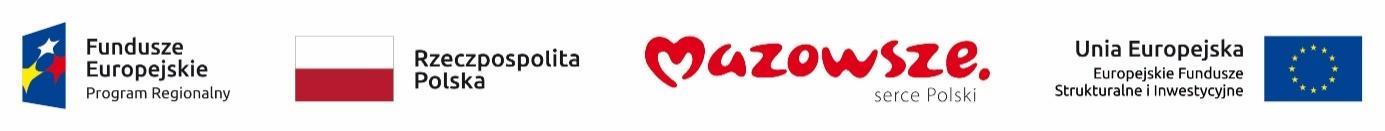 Projekt współfinansowany z Europejskiego Funduszu SpołecznegoSzacowanie wartości zamówienia na kompleksową usługę cateringową realizowaną na terenie województwa mazowieckiego w 2021 r.Wariant BFormularz oferty szacowania wartości zamówienia z dnia ……………………………………..Nazwa firmy: ……………………………………………………………………………………………………………………………………………………………..Adres firmy: ……………………………………………………………………………………………………………………………………………………………….Kontakt: ……………………………………………………………………………………………………………………………………………………………………..Kontakt do osoby sporządzającej szacunek: ………………………………………………………….Zapytanie ma na celu określenie wartości szacunkowej niezbędnej do przeprowadzenia postępowania o udzielenie zamówienia publicznego zgodnie z przepisami ustawy Prawo zamówień publicznych. Niniejsza oferta nie stanowi oferty w myśl art. 66 Kodeksu cywilnego, jak również nie jest ogłoszeniem w rozumieniu ustawy Prawo zamówień publicznych.Miejsce konferencji regionalnejLiczba osób Cena brutto w PLN (wszystkie 8 lokalizacji łącznie)Cześć I. Płock lub na terenie znajdującym się w granicach administracyjnych województwa mazowieckiego, z uwzględnieniem odległości nie większej niż 30 km mierzonej od Oddziału Zamiejscowego Mazowieckiej Jednostki Wdrażania Programów Unijnych w Płocku, ul. Kolegialna 19,09-402 PłockCześć II. Ostrołęka lub na terenie znajdującym się w granicach administracyjnych województwa mazowieckiego, z uwzględnieniem odległości nie większej niż 30 km mierzonej od Oddziału Zamiejscowego Mazowieckiej Jednostki Wdrażania Programów Unijnych w Ostrołęce, ul. J. Piłsudskiego 38 07-410 OstrołękaCześć III.Opinogóra lub na terenie znajdującym się w granicach administracyjnych województwa mazowieckiego, z uwzględnieniem odległości nie większej niż 30 km w odległości mierzonej od Oddziału Zamiejscowego Mazowieckiej Jednostki Wdrażania Programów Unijnych w Ciechanowie, Plac Kościuszki 5, 06-400 CiechanówCzęść IV.Szydłowiec lub na terenie znajdującym się w granicach administracyjnych województwa mazowieckiego, z uwzględnieniem odległości nie większej niż 30 km w odległości mierzonej od Oddziału  Zamiejscowego Mazowieckiej Jednostki Wdrażania Programów Unijnych w Radomiu, ul. Kościuszki 5a, 26-610 RadomCzęść V.Grodzisk Mazowiecki lub na terenie znajdującym się w granicach administracyjnych województwa mazowieckiego, z uwzględnieniem odległości nie większej niż 30 km w odległości mierzonej od Delegatury Urzędu Marszałkowskiego Województwa Mazowieckiego w Piasecznie, ul. Puławska 38, 05-500 PiasecznoCzęść VI.Otwock lub na terenie znajdującym się w granicach administracyjnych województwa mazowieckiego, z uwzględnieniem odległości nie większej niż 30 km w odległości mierzonej od Delegatury Urzędu Marszałkowskiego Województwa Mazowieckiego w Wołominie, ul. Miła 3, 05-200 WołominCzęść VII.na terenie znajdującym się w granicach administracyjnych województwa mazowieckiego, z uwzględnieniem odległości nie większej niż 30 km w odległości mierzonej od Delegatury Urzędu Marszałkowskiego Województwa Mazowieckiego w Żyrardowie, ul.1 Maja 17, 96-300 ŻyrardówCzęść VIII.na terenie znajdującym się w granicach administracyjnych województwa mazowieckiego, z uwzględnieniem odległości nie większej niż 30 km w odległości mierzonej od Oddziału Zamiejscowego Mazowieckiej Jednostki Wdrażania Programów Unijnych w Siedlcach, ul. Wiszniewskiego 4, 08-110 SiedlceMaksymalnie50 osób na jedną konferencję (max. 50 osób x 8 konferencji = max. 400 osób)SUMASUMA